Prot 4052/a19                                                                                                                                   Asola, lì 13/10/2015Ai DocentiAi Collaboratori ScolasticiAl personale TecnicoOggetto: convocazione n. 3) collegio dei docenti a.s. 2015-16Si comunica che il Collegio dei Docenti è convocato il giorno giovedì 29 ottobre dalle ore 15 alle 18 con  il seguente Ordine del Giorno:dalle ore 15,00 alle ore 16,00:Approvazione pof 15-16,scelta se dare a casa o meno le verifiche;progetto ludopatia;approvazione altri progetti;dalle ore 16,00 alle ore 18,00:Formazione in materia di Bisogni Educativi Speciali.                                                                                                                                                           Il Dirigente ScolasticoProf. Aldo Delpari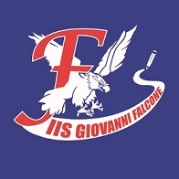 ISTITUTO ISTRUZIONE SUPERIORE “G. Falcone”Licei Scientifico - Scienze Applicate - Scienze Umane/Economico SocialeIstituti Tecnici Amministrazione, Finanza e Marketing Relazioni Internazionali per il Marketing - Sistemi Informativi Aziendali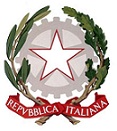 ASOLA (MN)Via S.  Pignole  n°3Tel. 0376.710423-270Fax 0376.710425E-Mail urp@iisfalcone.gov.itE-Mail pec mnis00800p@pec.istruzione.itWeb amm.vo: www.iisgiovannifalcone.gov.itWeb didattico: www.iisfalcone.gov.itC.F.:81003730207CUU: UF9RB1